Sretan Božić i Nova2015. godina!BUON NATALE E FELICE ANNO NUOVO (It)MERRY CHRISTMAS AND HAPPY NEW YEAR (Eng)ВЯСЁЛАГА КАЛЯДАЎ І ШЧАСЛІВАГА НОВАГА ГОДА (Bjeloruski) ВЕСЕЛОГО РОЖДЕСТВА И СЧАСТЛИВОГО НОВОГО ГОДА  (Ruski)ВЕСЕЛОГО РІЗДВА І ЩАСЛИВОГО НОВОГО РОКУ (Ukrajinski)FROHE WEIHNACHTEN UND GLÜCKLICHES NEUES JAHR (Njemački)VESEL BOŽIČ IN SREČNO NOVO LETO (Slo)SRETAN BOŽIĆ I NOVO LETO (po domaći)Zahvala sponzoru: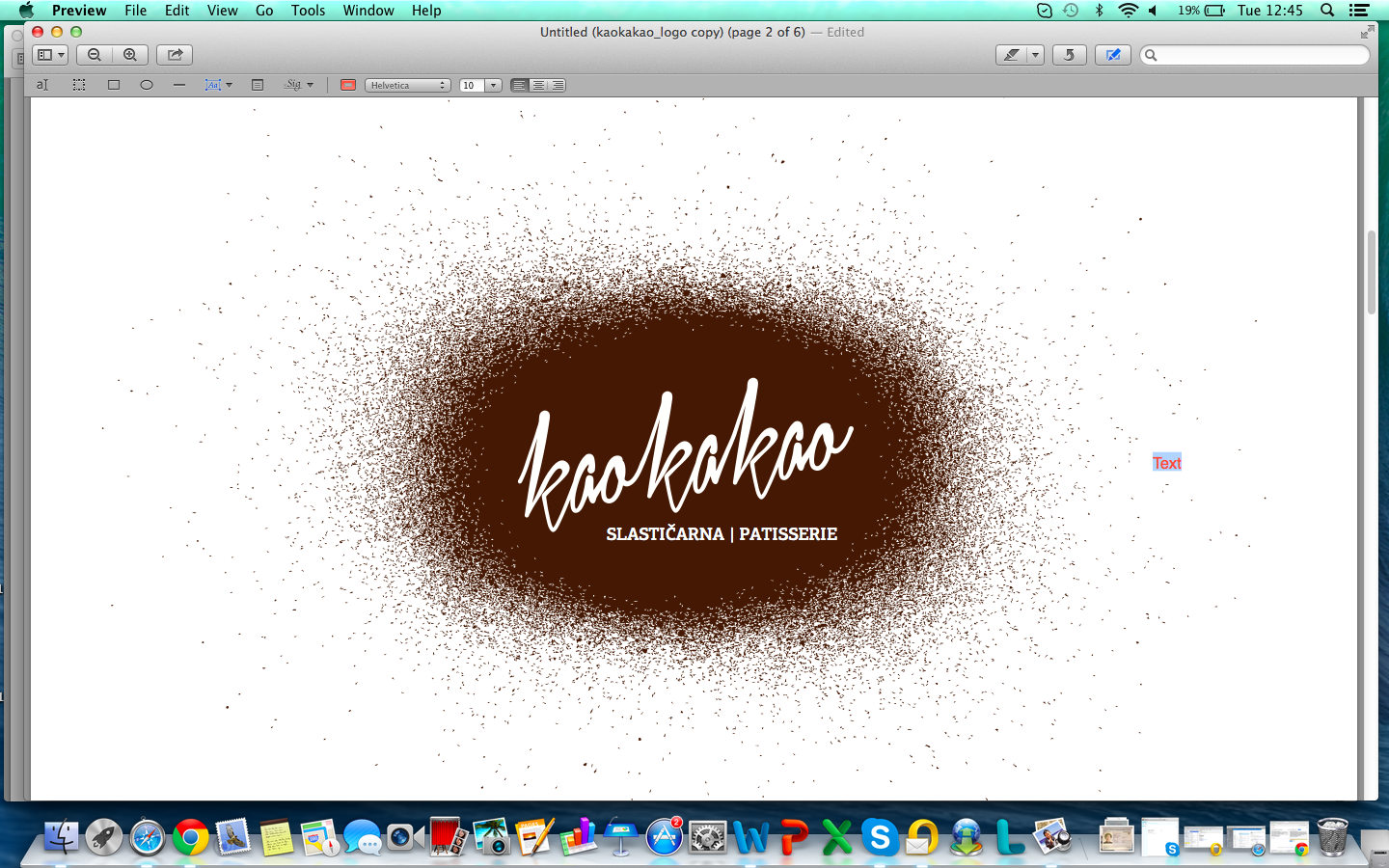 Štangera 44, VoloskoTel. 051/701-217Andrije Štangera 67 / 51410 Opatija / tel: 051 701 390 / fax: 051 701 391  e-mail: mirkovic.school@gmail.com / www.ogs-mirkovic-opatija.skole.hr  K O N C E R TučenikaGlazbene škole “Mirković”srijeda, 17.12.2014. u 18,00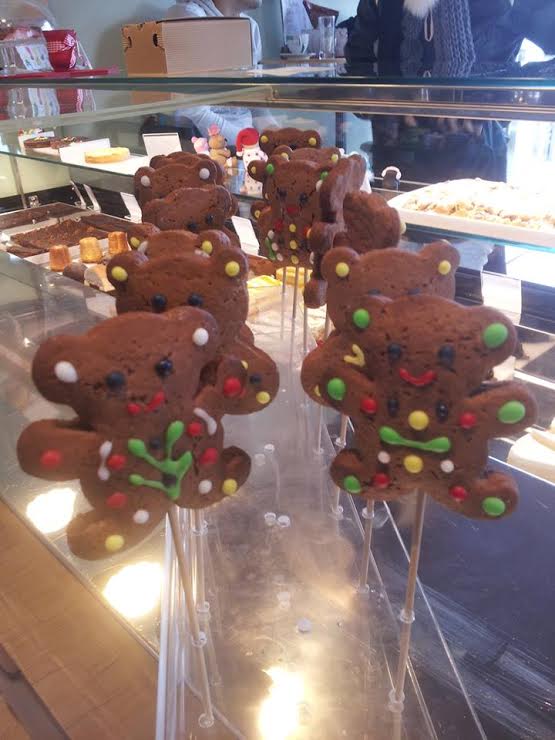 VILLA ANGIOLINA – OPATIJAProgram:Talijansko glazbena igraonica „GIROTONDO“:PAULA NIŽIĆ, EVANGELINA KOVAČIĆ, PETAR ANDRIJANIĆ, SADIE MAE CAVANAUGH, NOA MEDVED, ENI MESIĆ, LINA VUKOVIĆ, DOMENICO DUBROVIĆ, TOMA UJEVIĆ BAJIVIĆ, LAURA RADAN, MARY BELLA ŠIMIČEVIĆ, NADIYA PETRISHCHEVA, SARA EBENHAN, MIKHAIL RYBIN, PIA PETRIČIĆ, LAV BENGIN, AURORA GALOVIĆVioline: IVAN PULIĆ i SOFYA KOTAVAStihovi: Z. Klindžić / Glazba: D. Paulik: Djeca nose svjetove na dlanu 
D. Olioso: Natale per tuttitradicionalna: ZvončićiSADIE MAE CAVANAUGH, klavir – predškolski raz.	Iz zbirke: ZekoPIA PETRIČIĆ, klavir - predškolski raz.	A. Rubbah: VrabacSARA EBENHAN, klavir – predškolski raz.tradicionalna: ZvončićiDAVID EBENHAN, klavir – 1. raz.narodna: MačakSOFYA PETRISHCHEVA, klavir – 1.razW. A. Mozart: Melodija iz „Čarobne frule“LEO BRAJDIĆ, gitara – 2.razHrvatske narodne: "Nejdeme dime" i "Seljančica"
Hrvatska narodna: "Plovi, plovi"PAULA RUNDIĆ, klavir – 1.razC. Gurlitt: Mali plesTIN BLEČIĆ, gitara – 2.razM. Carcassi: Valcer
F. Carulli: ValcerNIKOLINA MARIČIĆ, violina – 2. pr. SGŠJ. Massenet:  Meditacija iz opere „Thais“ANTONIO JURKOVIĆ, klavir – 6.raz.J.S. Bach: Dvoglasna invencija br. 8, F-durSILVESTAR PULIĆ, klavir  - 6.raz.J.S.Bach: Allemande iz francuske suite h-mol MIRIAM LIBERTI CERBONE, klavir – 6.razL.van Beethoven: Sonata br.19, g-mol, I stavakNATALI RUŽIĆ, klavir  - 2.raz.S.Rahmanjinov: Talijanska polkaANDREY TOLSTIKOV, harmonika (bayan) – 5. raz J.Metallidi: Tri mala komada za melodijski basS.Majkapar: PolkaMASSIMILIANO MARCEL, klavir – 6. razJ.S. Bach: Troglasna invencija br.6GAIA WRUSS, klavir – 6.raz E. Berens: Etida Učitelji: „Girotondo“:  	voditeljica Doriana Saftić Klavirska pratnja i umjetnička suradnja: Ljerka ŠemešKlavir :	Nataliya Marycheva (Petrishcheva, Rundić, Ružić, Liberti -Cerbone, Pulić, Jurković, Marcel, Maričić), Olivera Mirković (Wruss), Lesja Vuković (Cavanaugh, Ebenhan), Ljerka Šemeš (Petričić)Gitara:  		Damir Smerdel    Harmonika:  Volodimir Balyk  